FEDERATION OF SBI PENSIONERS’ ASSOCIATION3B/1103, SMR Vinay Fountainhead, Calvary Temple Road, Hydernagar, Hyderabad-500049 Telengangana CIRCULAR NO 6                                                                                                         Date: 06-08-2017TO ALL AFFILIATESSirCBPRO CIRCULARS We place in the attachment the Circular Nos 10 and 11  dated 2nd  and 3rd August 2017 issued by Joint Conveners, CBPRO on the recent developments in respect of 100% DA and 30% Family pension and other related issues.Kindly go through the contents of the circulars enclosed to this letter as an attachment.With kind regards Yours faithfully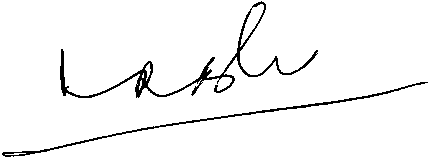 (A.Ramesh Babu)General Secretary Encl 1. CBPRO Cir No 10 dated 2nd August 20172. CBPRO Cir No 11 dated 3rd August 2017